Dit formulier dient volledig ingevuld en ondertekend toegestuurd 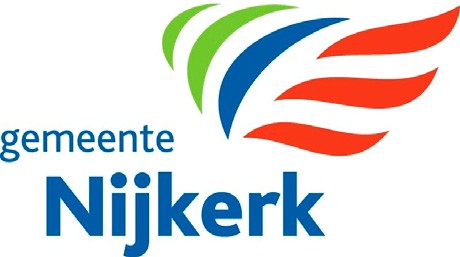 te worden aan:De Burgemeester van NijkerkT.a.v. de afdeling VeiligheidPostbus 1000, 3860 BA Nijkerkof digitaal aan: gemeente@nijkerk.eu Aanvraag Alcoholwet  Model BAanvraag ter verkrijging van een vergunning op grond van artikel 3 van de Alcoholwet voor het uitoefenen van een horecabedrijf door een paracommerciële rechtspersoon als genoemd in artikel 1 van de Alcoholwet.Rechtspersoon/rechtspersonenRechtspersoon A:Naam	:Vestigingsplaats	:Rechtspersoon B:Naam	:Vestigingsplaats	:Kvk-nummer of vestigingsnummerKvk-nummer of	:vestigingsnummer	 	Namen van de bestuursleden van de rechtspersoon/rechtspersonen(op een geldig en actueel Uittreksel van de Kamer van Koophandel staan de namen vermeld)Bestuurslid 1:Naam/voornamen	:Straatnaam en huisnummer	:Postcode en woonplaats	:Telefoonnummer	:Geboortedatum	:Geboorteplaats	:Email	:Contactpersoon aanvraag	:Bestuurslid 2:Naam/voornamen	:Straatnaam en huisnummer	:Postcode en woonplaats	:Telefoonnummer	:Geboortedatum	: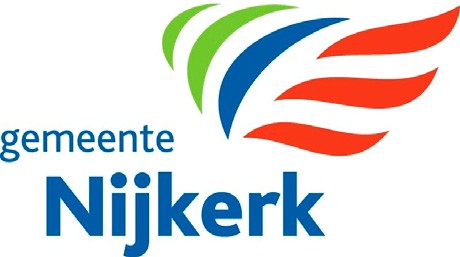 Geboorteplaats	:Email	:Contactpersoon aanvraag	:Adres van de inrichting waarvoor de vergunning moet geldenStraatnaam en	:huisnummer	 	Postcode en plaatsnaam	:Omschrijving van de tot de inrichting behorende lokaliteiten en terrassen waarvoor de vergunning moet geldenPlaats in de inrichting, eventuele benaming en oppervlakte in m2graag aankruisen wat van toepassing isDe inrichting voldoet aan de eisen als genoemd in het Besluit eisen inrichtingen AlcoholwetOm te bepalen of uw inrichting voldoet, kunt u gebruikmaken van de “checklist Besluit eisen inrichtingen Alcoholwet”.U dient het formulier “checklist Besluit eisen inrichtingen Alcoholwet” alleen in te vullen als het gaat om:Een nieuw gevestigd horecabedrijfEen wijziging in een inrichting van een bestaand/overgenomen horecabedrijf.Wordt een beroep gedaan op artikel 47 van de Drank- en Horecawet? (overgangsrecht inrichtingseis, periode vóór 30-09-1967)JaNeeZo ja, aangeven op welke gronden het beroep is gebaseerd en ten aanzien van welke lokaliteitenDe aanvraag heeft betrekking op:De vestiging van een nieuw bedrijfAndere omstandigheden, namelijk:Het bestuur van de paracommerciële rechtspersoon heeft het Reglement omtrent sociale hygiëne als bedoeld in artikel 9, eerste lid, van de Alcoholwet,vastgesteld op	:vastgesteld te	:Een kopie van het Bestuursreglement en lijst tapinstructie (Instructie Verantwoord Alcoholschenken) is als bijlage bij de aanvraag verstrekt.De inrichting is voor het publiek geopend op:Openingstijden horecabedrijf / kantineSchenktijden van de inrichting:Gedurende de volgende dagen en tijdstippen wordt in de inrichting bedrijfsmatig of anders dan om niet alcoholhoudende drank verstrekt binnen de in de gemeentelijke verordening genoemde tijden.Tijden verstrekking zwak alcoholische drankBijlagen:Bij deze aanvraag dienen de volgende bijlagen te worden toegevoegd:Kopie van het paspoort/identiteitskaart van iedere leidinggevendeKopie van Verklaring Sociale Hygiëne (originelen moeten worden getoond)Bestuursreglement en Lijst TapinstructieFormulieren Verklaring leidinggevendenFormulier inrichtingseisen Drank- en Horecawet (alleen indien gewijzigd)Ter informatie: het is alleen mogelijk een aanvraag in te dienen als uw aanvraag Alcoholwetvergunning volledig is, met alle bewijsstukken.Aldus naar waarheid ingevuldPlaatsnaam	Datum	HandtekeningOp grond van artikel 29, tweede lid, van de Alcoholwet, hoort bij deze vergunning eenaanhangsel waarop de leidinggevenden van het horecabedrijf of slijtersbedrijf staan vermeld. Ten aanzien van een leidinggevende bij wie sprake is van een situatie als bedoeld in artikel 8, vierde lid, van de Alcoholwet, maakt de burgemeester daaromtrent een aantekening. Ditaanhangsel wordt gewijzigd bij toevoeging of wijziging van leidinggevenden. Voor het aanmelden van een leidinggevende wordt verwezen naar de bijlage behorende bij Model B.Bijlage behorende bij Aanvraag Model BVerklaring van de leidinggevenden werkzaam in de paracommerciële inrichtingDeze bijlage behoort bij een aanvraag ter verkrijging van een vergunning voor de uitoefening van het paracommerciële horecabedrijf. Bij een paracommercieel horecabedrijf is het vereist dat minimaal 2 leidinggevenden in het bezit zijn van een Verklaring Sociale Hygiëne en een Bestuursreglement met lijst Tapinstructie is vastgesteld.Gegevens van de inrichting waarvoor de vergunning geldt:Naam inrichting	:Straatnaam en	: huisnummerPostcode en plaatsnaam	:Persoonlijke gegevens van leidinggevende 1.Naam/voornamen	:Straatnaam en huisnummer	:Postcode en woonplaats	:Telefoonnummer	:Geboortedatum	:Geboorteplaats	:Leidinggevende met ingang	: vanEmailadres:	:beschikt over een Verklaring sociale hygiëne, nr………………………………..(Andere gelijkwaardige diploma’s moeten eerst door de Stichting Vakonderwijs Horeca, www.svh.nl, worden omgezet naar de Verklaring Sociale Hygiëne)Persoonlijke gegevens van leidinggevende 2.Naam/voornamen	:Straatnaam en huisnummer	:Postcode en woonplaats	:Telefoonnummer	:Geboortedatum	:Geboorteplaats	:Leidinggevende met ingang	: vanEmailadres:	:beschikt over een Verklaring sociale hygiëne, nr……………………………….(Andere gelijkwaardige diploma’s moeten eerst door de Stichting Vakonderwijs Horeca, www.svh.nl, worden omgezet naar de Verklaring Sociale Hygiëne)Aldus naar waarheid ingevuldPlaatsnaam	Datum	HandtekeningHandtekeningOpmerking: indien er meer leidinggevenden zijn kunt u van de betreffende bladzijden een kopie maken.Toelichting aanvraagformulier paracommercieel horecabedrijf (Model B)Het aanvraagformulier model B is bedoeld voor het uitoefenen van een horecabedrijf door rechtspersonen (stichtingen, verenigingen en kerkgenootschappen) die zich richten op activiteiten van recreatieve, sportieve, sociaal-culturele, educatieve, levensbeschouwelijke of godsdienstige aard, niet zijnde een NV of BV.  Vraag	Hier vult u de naam en vestigingsplaats van de vereniging, de stichting of het kerkgenootschap in.Aan een in het handels-, verenigingen- of stichtingenregister ingeschreven rechtspersoon wordt een dossiernummer toegekend door de Kamer van Koophandel. Dit dossiernummer vult u in bij deze vraag.Een vereniging, stichting of kerkgenootschap heeft bestuursleden. Deze bestuursleden zijn vermeld bij de kamer van koophandel. De namen van deze personen (voorzitter, penningmeester, secretaris, etc.) moeten bij deze vraag worden vermeld. Ingeval van meer bestuursleden kunt u een kopie maken van het formulier.Hier vult u het adres in waar de paracommerciële inrichting is gevestigd.Deze vraag heeft betrekking op de ruimte(n) waar alcoholhoudende dranken worden verstrekt (inclusief terrassen). Bij “plaats in inrichting” geeft u per lokaliteit aan of de lokaliteit op de begane grond, op de verdieping, aan de voorzijde en/of aan de achterzijde is gelegen. Vervolgens geeft u per lokaliteit aan wat de benaming is (bijvoorbeeld: terras, restaurant, café, etc.). Als laatste geeft u aan wat de oppervlakte in m2 is per lokaliteit.Elk horecabedrijf (ook paracommerciële horecabedrijven) moet voldoen aan het Besluit eisen inrichtingen Alcoholwet. U kunt checken of uw paracommerciële horecabedrijf voldoet aan deze eisen door middel van het invullen van de “checklist Besluit eisen inrichtingen Drank- en Horecawet (Horecabedrijf)”.Indien de inrichting voldoet aan de eisen uit het Besluit eisen inrichtingen Alcoholwet, vinkt u het vakje aan.In artikel 47 van de Alcoholwet is overgangsrecht opgenomen met betrekking tot de inrichtingseisen. Dit overgangsrecht kan gelden voor panden die sinds 30 september 1967 in gebruik zijn als horecabedrijf. Als deze panden op 30 september 1967 wel voldeden aan de inrichtingseisen van de toenmalige Drankwet, maar niet aan de huidige inrichtingseisen op grond van de nu geldende Drank- en Horecawet kan een beroep worden gedaan op dit overgangsrecht. Voorwaarde is wel dat de lokaliteit na 30 september 1967 niet is verkleind of gewijzigd is in gebruik.Indien u gebruik wilt maken van dit overgangsrecht, geeft u dat hier aan. Daarbij geeft u tevens aan voor welke lokaliteiten u een beroep doet op het overgangsrecht en waarom.U geeft hier aan wat de aanleiding is voor de aanvraag.Op grond van artikel 9 van de Alcoholwet moet een paracommerciële instelling bij de aanvraag voor een alcoholwetvergunning een door het bestuur van de instelling vastgesteld Bestuursreglement indienen.Een bestuursreglement is een vorm van zelfregulatie die aan de ene kant moet voorkomen dat er ongeoorloofde concurrentie tussen commerciële horeca en paracommerciële instellingen ontstaat en aan de andere kant een verantwoorde verstrekking van alcohol moet bevorderen. In een bestuursreglement staan onder andere de huis- en gedragsregels en schenktijden beschreven. Tevens wordt in het bestuursreglement vermeld dat de verstrekking van alcoholhoudende drank geschiedt door gekwalificeerde personen. Dit zijn personen die de Instructie Verantwoord Alcoholschenken (IVA) hebben gevolgd. De lijst met personen die de IVA hebben gevolgd moet altijd aanwezig zijn in de horecalokaliteit. Het is niet noodzakelijk dat er altijd een leidinggevende aanwezig is bij een paracommerciële instelling, als er geen leidinggevende is moet er een persoon zijn die de IVA heeft gevolgd en op de Lijst tapinstructie staat.U geeft hier aan op welke dagen en tijden het paracommerciële horecabedrijf geopend is voor publiek.  Verplichte bijlagen	Zonder de volgende bijlagen kan uw aanvraag niet in behandeling worden genomen:Een volledig ingevuld formulier “aanvraagformulier paracommercieel horecabedrijf” (Model B)Van alle leidinggevenden een volledig ingevuld formulier “Bijlage behorende bij Model B – Verklaring van een leidinggevende werkzaam in de inrichting”Uittreksel Kamer van Koophandel (ondertekend en niet ouder dan 3 maanden)Verklaring Sociale Hygiëne, de originele verklaring van alle leidinggevenden moet worden getoond bij het indienen van de aanvraagEen kopie van het paspoort of de ID-kaart van alle leidinggevenden (geen rijbewijs)Bouwkundige schets/plattegrond van de inrichting, inclusief eventuele terrassen (schaal minimaal 1:100, met maatvoering)Een door het bestuur van de vereniging, de stichting of het kerkgenootschap ondertekend Bestuursreglement  Definities	Horecabedrijf:	Bedrijfsmatig of anders dan om niet (= tegen directe of indirecte betaling) verstrekken van alcoholhoudende drank voor gebruik ter plaatse.Lokaliteit:	Een besloten ruimte die onderdeel uitmaakt van de inrichting.Horecalokaliteit:	Een lokaliteit die voorzien is van een afsluitbare toegang, die onderdeel uitmaakt van een inrichting waarin het horecabedrijf wordt uitgeoefend. De lokaliteit moet bestemd zijn voor het verstrekken van alcoholhoudende drank.Inrichting:	De lokaliteiten waarin het horecabedrijf wordt uitgeoefend, inclusief de daarbij behorende terrassen voor zover de terrassen in ieder geval bestemd zijn voor het gebruik van alcoholhoudende drank voor gebruikter plaatse. De lokaliteiten kunnen onderdeel uitmaken van een andere besloten ruimte.Leidinggevende:	- De natuurlijke persoon of bestuurder van een rechtspersoon of hun gevolmachtigden, voor wiens rekening en risico het horecabedrijf wordt uitgeoefend. Dit zijn de personen die vermeld moeten worden bij vraag 3 op het aanvraagformulier.De natuurlijke persoon, die algemene leiding geeft aan een onderneming, waarin het horecabedrijf wordt uitgeoefend.De natuurlijke persoon, die onmiddellijke leiding geeft aan de uitoefening van een horecabedrijf.Alcoholhoudendedrank:	De drank, die bij een temperatuur van 20 oC voor 0,5% of meer uit alcohol bestaat.Zwakalcoholhouden-de drank:	Alcoholhoudende drank, met uitzondering van sterke drank.Sterke drank:	De drank, die bij een temperatuur van 20 oC voor 15% of meer uit alcohol bestaat, met uitzondering van wijn.Wijn:	Alcoholhoudende dranken die volgens de traditionele methode voor het maken van wijn zijn gemaakt. Hieronder vallen ook port, sherry en vermouth.ParacommerciëleRechtspersoon:	Een rechtspersoon niet zijnde een naamloze vennootschap of besloten vennootschap met beperkte aansprakelijkheid, die zich naast activiteiten van recreatieve, sportieve, sociaal-culturele, educatieve, levensbeschouwelijke of godsdienstige aard richt op de exploitatie in eigen beheer van een horecabedrijf. Het gaat bijvoorbeeld om sportkantines, kerken, buurthuizen, etc.Barvrijwilliger:		De natuurlijke persoon die, niet in dienstverband, alcoholhoudende drank verstrekt in een horecalokaliteit die in beheer is bij een paracommerciële rechtspersoon.  Leges	Op grond van de Legesverordening Nijkerk zijn leges verschuldigd.Plaats in de inrichtingBenaming ruimteAantal m2a.b.c.DagbegintijdeindtijdDagbegintijdeindtijdMaandagMaandagDinsdagDinsdagWoensdagWoensdagDonderdagDonderdagVrijdagVrijdagZaterdagZaterdagzondagzondagDagbegintijdeindtijdDagbegintijdeindtijdMaandagMaandagDinsdagDinsdagWoensdagWoensdagDonderdagDonderdagVrijdagVrijdagZaterdagZaterdagzondagzondag